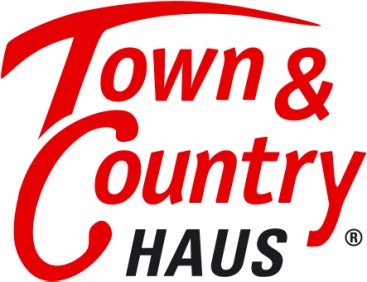 Familienleben mit Flair – Massivhäuser der Serie „Flair“ für viele Normalverdiener das TraumhausMassivhaus mit persönlicher Note: Die beliebten Haustypen der Serie „Flair“ von Town & Country Haus stehen für Variantenvielfalt, optimale Raumnutzung und ein hervorragendes Preis-Leistungsverhältnis, damit Normalverdiener ihr Traumhaus zu mietähnlichen Konditionen bauen können und gleichzeitig abgesichert sind.„Kein Haus von der Stange, möglichst individuell soll das Traumhaus sein, eine persönliche Note haben und nicht so aussehen wie alle andern. Denn man baut ja nur einmal im Leben. Maßanzüge sind teuer. So ähnlich verhält es sich mit individuell geplanten Häusern. Bei unseren Massivhaus-Typen gibt es zahlreiche Gestaltungsmöglichkeiten, damit das Haus zum Traumhaus wird, aber dabei für Normalverdiener bezahlbar bleibt“, sagt Jürgen Dawo, Gründer von Town & Country Haus, Deutschlands meistgebautes Markenhaus seit 2009.Dies ist in etwa vergleichbar mit dem Kauf eines Autos, das es in unterschiedlichen Ausstattungen und Farben, Schiebedach oder Faltdach und Extras gibt, so dass sich eine Vielfalt an Möglichkeiten eröffnet. Bei der Entwicklung der Haustypen haben Planer, Ingenieure, Designer und Architekten mitgewirkt, damit die Town & Country Massivhäuser modernsten Anforderungen an Wohnkomfort und Lebensqualität entsprechen. Bei einem Haus ist jedoch nicht nur die Gestaltung entscheidend, sondern auch die Sicherheit, der Energieverbrauch, die Haustechnik und die optimale Nutzung der Fläche, die Finanzierung und die Absicherung. Der Vorteil, sich für ein solides und ausgeklügeltes Grundmodell mit individuellen Extras zu entscheiden ist bei einem Auto wie einem Einfamilienhaus der Preis und die Qualität. Die Town & Country Massivhäuser der Serie „Flair“ sind die meist verkauften Modelle der insgesamt 40 Haustypen. „Flair“ bedeutet, Menschen oder Dingen eine persönliche Note zu verleihen. „Dies ist die Devise des Massivhauses Flair, das durch seine Gestaltungmöglichkeiten, Grundrissvarianten und seinen Preis überzeugt“, sagt Jürgen Dawo. Jedes Town & Country Haus wird mit hochwertigen Markenprodukten gebaut, zum Festpreis und mit garantierter Bauzeit inklusive Hausbau-Schutzbrief, Finanzierungsberatung und Hilfe bei der Grundstückssuche. Denn mittlerweile sind Baugrundstücke Mangelware und oftmals die größte Herausforderung bei der Realisierung des Eigenheims. Town & Country Haus ist bundesweit mit einem Partnernetzwerk vertreten, sehr gut in den Regionen verankert und kann daher bezahlbare Baugrundstücke vermitteln.Massivhaus-Serie „Flair“: Zahlreiche Stil-Varianten, vielfältige AusstattungsauswahlDie Einfamilienhäuser der Serie „Flair“ gibt es in verschiedenen Grundrissgrößen mit 110, 113 und 125 Quadratmetern sowie als modernes Stadthaus, das „Flair 152 RE“. Jedes Massivhaus kann in verschiedenen Stil-Varianten von Klinker, Elegant bis Modern gestaltet werden. Die Auswahl umfasst Gestaltungsmöglichkeiten bei Dach, Fassade, Sicherheitsausstattung, Energiedämmung, Haustür sowie Grundrissen und Innenausstattung mit Bodenbelag, Kacheln, Fliesen, Bad und Innentreppe. „Town & Country bietet bereits eine größere Auswahl an Dacharchitektur als vermutet. Ein Haus mit Trapezgaube und Klinkerfassade unterscheidet sich deutlich von einem mit Zeltdach und weißem Putz – ein Haus der Serie „Flair“ gleicht selten dem anderen“, so Massivhaus-Experte Dawo.Bauherren können die Dachform, Ziegel, Dachfenster und Dachflächenfenster wählen. Klassisch ist das Satteldach, beliebt das Walmdach, Krüppelwalmdach oder das anmutende Zeltdach. Pultdächer sind ein besonderer Hingucker. Die Möglichkeiten der Fassadengestaltung mit der enormen Farbauswahl aus mehr als 500 Farbtönen ermöglicht die individuelle Gestaltung. Bauherren, die eine robuste Klinkerfassade für ihr Haus wünschen, können aus unterschiedlichen Klinkertypen und Farben wählen. Die Fenster und die Haustür verleihen einem Haus ebenso einen individuellen Charakter und sollten passend zu Dach und Fassade ausgewählt werden. Bei Fenstern und der Haustür spielt auch das Thema „Sicherheit“ eine große Rolle. Je nach Sicherheitsbedürfnis gibt es unterschiedliche Sicherheitsstufen. Für jeden die richtige GrundrissvarianteDer clevere Grundriss des Haustyps „Flair“ bietet viele Gestaltungsmöglichkeiten, ohne dabei das Budget der Bauherren zu sprengen. Im Erdgeschoss steht das großzügige Wohn- und Esszimmer mit offener oder geschlossener Küche im Vordergrund. Die Küche bietet genügend Freiraum, der Hauswirtschaftsraum ausreichend Platz für Waschmaschine und Co. Im Dachgeschoss des „Flair 113“ sind drei geräumige Zimmer und ein komfortabel ausgestattetes Badezimmer untergebracht. Dank der ausgefeilten Planung ist das „Flair 113“ besonders flexibel: das große Wohnzimmer lässt sich mühelos in zwei Zimmer aufteilen, damit Platz für ein weiteres Kinder-, Gäste- oder Arbeitszimmer ist. Das „Flair 125“ bietet im Erdgeschoss besonders viel Platz in der Küche für das gemeinsame Kochen mit den Kindern oder Freunden. Für große Familien können 5 oder 6 Zimmer eingeplant werden.Auch die Ansprüche an ein Bad sind sehr unterschiedlich. Der Spielraum bei den Town & Country Massivhäusern ist auch hier groß: vom klassischen Bad mit WC, Dusche und einem Waschbecken über das Familienbad mit zusätzlicher Badewanne und zwei separaten Waschplätzen bis hin zum altersgerechten Bad mit bodenebener Dusche und absenkbarem WC oder einem Gäste-WC mit zusätzlicher Dusche.Fazit:Bauherren können mit den Massivhäusern der Serie „Flair“ ihr individuelles Traumhaus bauen. Das Ziel von Town & Country Haus ist es, Normalverdienern das Traumhaus mit Wohnkomfort und Lebensqualität zu mietähnlichen Konditionen zu ermöglichen. Über Town & Country Haus: Das 1997 in Behringen (Thüringen) gegründete Unternehmen Town & Country Haus ist die führende Massivhausmarke Deutschlands. Im Jahr 2018 verkaufte Town & Country Haus mit über 300 Franchise-Partnern 4.033 Häuser und erreichte einen Systemumsatz-Auftragseingang von 806,00 Millionen Euro. Mit 2.986 gebauten Häusern 2018 und deutlich mehr als 30.000 gebauten Häusern insgesamt ist Town & Country Haus seit 2009 Deutschlands meistgebautes Markenhaus.Rund 40 Typenhäuser bilden die Grundlage des Geschäftskonzeptes, die durch ihre Systembauweise preisgünstiges Bauen bei gleichzeitig hoher Qualität ermöglichen. Für neue Standards in der Baubranche sorgte Town & Country Haus bereits 2004 mit der Einführung des im Kaufpreis eines Hauses enthaltenen Hausbau-Schutzbriefes, der das Risiko des Bauherrn vor, während und nach dem Hausbau reduziert.Für seine Leistungen wurde Town & Country Haus mehrfach ausgezeichnet: So erhielt das Unternehmen zuletzt 2013 den „Deutschen Franchise-Preis“. Für seine Nachhaltigkeitsbemühungen wurde Town & Country Haus zudem mit dem „Green Franchise-Award“ ausgezeichnet. 2014 wurde Town & Country Haus mit dem Preis „TOP 100“ der innovativsten Unternehmen im deutschen Mittelstand ausgezeichnet. Zudem wurde Town & Country Haus bei zahlreichen Wettbewerben nominiert und erhielt im Jahr 2017 den Hausbau-Design-Award für das Doppelhaus „Aura 136“ in der Kategorie „Moderne Häuser“ und im Jahr 2018 für den "Bungalow 131" in der Kategorie "Bungalows".Firmenkontakt:
Annika Levin 
Town & Country Haus Lizenzgeber GmbH 
Hauptstr. 90 E 
99820 Hörselberg-Hainich OT Behringen 
Tel. 036254-7 5 0 
Fax 036254-7 5 140
E-Mail presse@tc.de
www.tc.de